TAREA DE HISTORIA  2° HISTORIA SEMANA 3 DEL 30 DE MARZO AL 3 DE ABRIL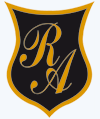 Instrucciones: A continuación, encontrarás un texto informativo y realiza las actividades de acuerdo a las instrucciones.Luego completa esta ficha informativa en tu cuadernoAhora explica verbalmente a un integrante de tu familia. De todo lo visto ¿Qué es lo que más te llamó la atención de tu país? y si tuvieras que contar algo interesante de tu zona que dirías?Nombre:Curso:                                                                                 Fecha : OA: Clasificar y caracterizar algunos paisajes de Chile según su ubicación en la zona norte, centro y sur del país, observando imágenes, utilizando diversas fuentes y un vocabulario geográfico adecuado (océano, río, cordillera de los Andes y de la Costa, desierto, valle, costa, volcán, archipiélago, isla, fiordo, lago, ciudad y pueblo, entre otros).